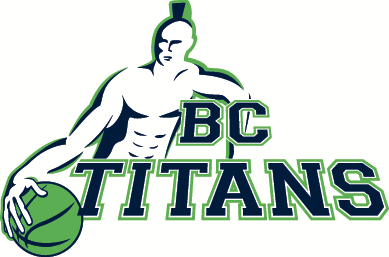 WIJZIGINGSFORMULIER GEGEVENS (digitaal invullen)Let op!!  Met pen ingevulde formulieren worden niet geaccepteerd.We verzoeken je deze formulieren te downloaden, volledig digitaal (in WORD) in te vullen, te printen en vervolgens ondertekend bij de eerstvolgende training aan je trainer te geven.1) Jouw persoonsgegevens:Voornaam: 		               Achternaam:	                      Tussenvoegsel:	Straat:			               Huisnummer:		Postcode:		               Woonplaats:	Geslacht:		 V  MGeboortedatum (dd-mm-yyyy):	                  Geboorteplaats:   	GSM lid:	                               	             Email lid:   	 @ Jonger dan 18jaar? Dan is het verplicht onderstaande door ouder/verzorger in te vullen/ondertekenen:GSM 1*: 		               is van (naam):	 	M/V/A: E-mail 1**:	 @ GSM 2  : 		               is van (naam):	 	M/V/A: E-mail 2:    	 @  	            (M/V/A = Moeder/Vader/Anders)*   Dit telefoonnummer zal als eerste worden gebruikt.** Naar dit mailadres sturen wij de facturen, indien betaling via automatische incasso of maandelijkse overboeking plaatsvindt.2) Betaling contributie:(Indien wijziging betaling, aankruisen wat van toepassing is) Betaling via automatische incasso.(vul machtiging in) Betaling d.m.v. maandelijkse overboeking.(Inschrijfkosten eenmalig €10 en maandelijks €2.50 administratiekosten) Betaling door Jeugdfonds Sport Limburg.(kopie aanvraag en/of goedkeuring inleveren bij budgetbeheerder@bctitans.nl)Opmerking:  Individuele afspraken over betalingen kunnen alleen i.o.m. de Budgetbeheerder gemaakt wordenDoorlopende machtiging automatische incasso:We verzoeken je dit formulier, volledig digitaal in te vullen, te printen en vervolgens ondertekend in te leveren.Door ondertekening van dit formulier geeft u toestemming aan Basketbalvereniging BC Titans voor automatische incasso bij uw bank. Deze zal gebruikt worden voor afschrijving van facturen betreffende contributies en evt. kosten voor tenues.Het contributie-overzicht is te vinden op www.bctitans.nlMocht u het niet eens bent met een afschrijving neem dan contact op met de budgetbeheerder. Bij ten onrechte geïncasseerde bedragen worden deze binnen 4 weken door BC Titans teruggestort.         Naam Lid:                                                  Ten laste rekening (IBAN):                      Rekeninghouder:	                        Plaats:			                        Datum ondertekend:    	                        Naam Ouder (indien lid < 18jr):                                                                   Handtekening Rekeninghouder :  …………………………………………